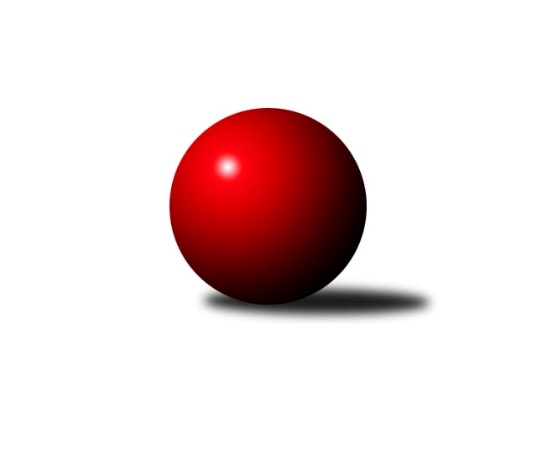 Č.17Ročník 2010/2011	18.5.2024 3.KLM B 2010/2011Statistika 17. kolaTabulka družstev:		družstvo	záp	výh	rem	proh	skore	sety	průměr	body	plné	dorážka	chyby	1.	SKK Hořice A	18	15	0	3	100.5 : 43.5 	(252.5 : 179.5)	3184	30	2139	1045	20.7	2.	SK Plaston Šluknov	17	12	0	5	88.5 : 47.5 	(225.0 : 183.0)	3169	24	2116	1053	20.5	3.	TJ Dynamo Liberec	17	12	0	5	85.5 : 50.5 	(223.0 : 185.0)	3198	24	2130	1067	18.5	4.	TJ Červený Kostelec	17	11	0	6	73.0 : 63.0 	(206.0 : 202.0)	3175	22	2116	1059	26.4	5.	KK Akuma Kosmonosy	17	10	1	6	81.0 : 55.0 	(225.0 : 183.0)	3171	21	2112	1059	20.9	6.	TJ Lokomotiva Liberec	17	8	1	8	65.0 : 71.0 	(202.0 : 206.0)	3128	17	2116	1011	22.5	7.	TJ Lokomotiva Trutnov	17	7	0	10	65.0 : 71.0 	(209.5 : 198.5)	3157	14	2110	1047	20.3	8.	TJ Neratovice	17	7	0	10	55.0 : 81.0 	(178.0 : 230.0)	3150	14	2139	1011	27.9	9.	TJ Lokomotiva Ústí n. L.	17	5	0	12	51.0 : 85.0 	(190.5 : 217.5)	3125	10	2103	1022	24.4	10.	SKK Náchod B	17	5	0	12	51.0 : 85.0 	(188.0 : 220.0)	3153	10	2124	1029	28.2	11.	SKK Jičín B	17	5	0	12	50.5 : 85.5 	(187.5 : 220.5)	3144	10	2132	1012	29	12.	SKK Hořice B	18	5	0	13	58.0 : 86.0 	(185.0 : 247.0)	3121	10	2127	994	28.7Tabulka doma:		družstvo	záp	výh	rem	proh	skore	sety	průměr	body	maximum	minimum	1.	SKK Hořice A	9	9	0	0	57.0 : 15.0 	(135.0 : 81.0)	3181	18	3241	3115	2.	TJ Červený Kostelec	8	7	0	1	41.0 : 23.0 	(108.5 : 83.5)	3222	14	3293	3147	3.	SK Plaston Šluknov	9	7	0	2	50.5 : 21.5 	(124.0 : 92.0)	3150	14	3241	3043	4.	TJ Dynamo Liberec	9	7	0	2	48.5 : 23.5 	(130.5 : 85.5)	3373	14	3461	3267	5.	KK Akuma Kosmonosy	9	7	0	2	47.0 : 25.0 	(127.5 : 88.5)	3116	14	3153	3005	6.	TJ Lokomotiva Trutnov	9	6	0	3	44.0 : 28.0 	(126.5 : 89.5)	3250	12	3353	3161	7.	TJ Lokomotiva Liberec	8	5	1	2	36.0 : 28.0 	(108.5 : 83.5)	3331	11	3374	3279	8.	TJ Neratovice	8	4	0	4	26.0 : 38.0 	(81.0 : 111.0)	3016	8	3091	2862	9.	SKK Hořice B	9	4	0	5	35.0 : 37.0 	(100.0 : 116.0)	3135	8	3212	3035	10.	SKK Jičín B	9	4	0	5	27.5 : 44.5 	(98.5 : 117.5)	3096	8	3180	3030	11.	TJ Lokomotiva Ústí n. L.	8	2	0	6	23.5 : 40.5 	(95.5 : 96.5)	3163	4	3286	3084	12.	SKK Náchod B	8	2	0	6	22.0 : 42.0 	(92.0 : 100.0)	3161	4	3215	3113Tabulka venku:		družstvo	záp	výh	rem	proh	skore	sety	průměr	body	maximum	minimum	1.	SKK Hořice A	9	6	0	3	43.5 : 28.5 	(117.5 : 98.5)	3190	12	3339	3052	2.	SK Plaston Šluknov	8	5	0	3	38.0 : 26.0 	(101.0 : 91.0)	3172	10	3327	3095	3.	TJ Dynamo Liberec	8	5	0	3	37.0 : 27.0 	(92.5 : 99.5)	3168	10	3254	3077	4.	TJ Červený Kostelec	9	4	0	5	32.0 : 40.0 	(97.5 : 118.5)	3179	8	3350	2984	5.	KK Akuma Kosmonosy	8	3	1	4	34.0 : 30.0 	(97.5 : 94.5)	3179	7	3393	3060	6.	TJ Neratovice	9	3	0	6	29.0 : 43.0 	(97.0 : 119.0)	3156	6	3358	3005	7.	SKK Náchod B	9	3	0	6	29.0 : 43.0 	(96.0 : 120.0)	3148	6	3299	3052	8.	TJ Lokomotiva Liberec	9	3	0	6	29.0 : 43.0 	(93.5 : 122.5)	3119	6	3263	2945	9.	TJ Lokomotiva Ústí n. L.	9	3	0	6	27.5 : 44.5 	(95.0 : 121.0)	3120	6	3262	2975	10.	SKK Jičín B	8	1	0	7	23.0 : 41.0 	(89.0 : 103.0)	3152	2	3285	3054	11.	TJ Lokomotiva Trutnov	8	1	0	7	21.0 : 43.0 	(83.0 : 109.0)	3141	2	3212	3057	12.	SKK Hořice B	9	1	0	8	23.0 : 49.0 	(85.0 : 131.0)	3112	2	3266	3011Tabulka podzimní části:		družstvo	záp	výh	rem	proh	skore	sety	průměr	body	doma	venku	1.	TJ Dynamo Liberec	11	9	0	2	61.0 : 27.0 	(148.5 : 115.5)	3215	18 	5 	0 	0 	4 	0 	2	2.	SKK Hořice A	11	9	0	2	60.0 : 28.0 	(151.5 : 112.5)	3171	18 	6 	0 	0 	3 	0 	2	3.	SK Plaston Šluknov	11	7	0	4	52.0 : 36.0 	(138.0 : 126.0)	3164	14 	3 	0 	2 	4 	0 	2	4.	TJ Červený Kostelec	11	7	0	4	45.0 : 43.0 	(131.0 : 133.0)	3094	14 	5 	0 	1 	2 	0 	3	5.	KK Akuma Kosmonosy	11	6	1	4	50.0 : 38.0 	(145.0 : 119.0)	3146	13 	5 	0 	1 	1 	1 	3	6.	TJ Lokomotiva Trutnov	11	6	0	5	45.5 : 42.5 	(132.0 : 132.0)	3165	12 	5 	0 	1 	1 	0 	4	7.	TJ Neratovice	11	5	0	6	41.0 : 47.0 	(124.0 : 140.0)	3191	10 	2 	0 	3 	3 	0 	3	8.	TJ Lokomotiva Liberec	11	4	1	6	40.0 : 48.0 	(126.5 : 137.5)	3152	9 	3 	1 	2 	1 	0 	4	9.	SKK Náchod B	11	4	0	7	37.0 : 51.0 	(129.0 : 135.0)	3151	8 	2 	0 	3 	2 	0 	4	10.	SKK Hořice B	11	3	0	8	35.0 : 53.0 	(117.5 : 146.5)	3139	6 	2 	0 	3 	1 	0 	5	11.	TJ Lokomotiva Ústí n. L.	11	3	0	8	34.5 : 53.5 	(126.5 : 137.5)	3098	6 	2 	0 	3 	1 	0 	5	12.	SKK Jičín B	11	2	0	9	27.0 : 61.0 	(114.5 : 149.5)	3147	4 	2 	0 	4 	0 	0 	5Tabulka jarní části:		družstvo	záp	výh	rem	proh	skore	sety	průměr	body	doma	venku	1.	SKK Hořice A	7	6	0	1	40.5 : 15.5 	(101.0 : 67.0)	3196	12 	3 	0 	0 	3 	0 	1 	2.	SK Plaston Šluknov	6	5	0	1	36.5 : 11.5 	(87.0 : 57.0)	3219	10 	4 	0 	0 	1 	0 	1 	3.	KK Akuma Kosmonosy	6	4	0	2	31.0 : 17.0 	(80.0 : 64.0)	3235	8 	2 	0 	1 	2 	0 	1 	4.	TJ Červený Kostelec	6	4	0	2	28.0 : 20.0 	(75.0 : 69.0)	3275	8 	2 	0 	0 	2 	0 	2 	5.	TJ Lokomotiva Liberec	6	4	0	2	25.0 : 23.0 	(75.5 : 68.5)	3156	8 	2 	0 	0 	2 	0 	2 	6.	TJ Dynamo Liberec	6	3	0	3	24.5 : 23.5 	(74.5 : 69.5)	3194	6 	2 	0 	2 	1 	0 	1 	7.	SKK Jičín B	6	3	0	3	23.5 : 24.5 	(73.0 : 71.0)	3147	6 	2 	0 	1 	1 	0 	2 	8.	TJ Lokomotiva Ústí n. L.	6	2	0	4	16.5 : 31.5 	(64.0 : 80.0)	3163	4 	0 	0 	3 	2 	0 	1 	9.	TJ Neratovice	6	2	0	4	14.0 : 34.0 	(54.0 : 90.0)	3027	4 	2 	0 	1 	0 	0 	3 	10.	SKK Hořice B	7	2	0	5	23.0 : 33.0 	(67.5 : 100.5)	3060	4 	2 	0 	2 	0 	0 	3 	11.	TJ Lokomotiva Trutnov	6	1	0	5	19.5 : 28.5 	(77.5 : 66.5)	3143	2 	1 	0 	2 	0 	0 	3 	12.	SKK Náchod B	6	1	0	5	14.0 : 34.0 	(59.0 : 85.0)	3198	2 	0 	0 	3 	1 	0 	2 Zisk bodů pro družstvo:		jméno hráče	družstvo	body	zápasy	v %	dílčí body	sety	v %	1.	Radek Kroupa 	SKK Hořice A 	16	/	18	(89%)	48.5	/	72	(67%)	2.	Jaromír Šklíba 	TJ Lokomotiva Liberec 	13	/	16	(81%)	42.5	/	64	(66%)	3.	Miroslav Malý 	SK Plaston Šluknov 	12.5	/	17	(74%)	43	/	68	(63%)	4.	Tomáš Bajtalon 	KK Akuma Kosmonosy  	12	/	15	(80%)	36.5	/	60	(61%)	5.	Vojtěch Tulka 	SKK Hořice A 	12	/	16	(75%)	44	/	64	(69%)	6.	Radek Marušák 	SK Plaston Šluknov 	12	/	16	(75%)	34	/	64	(53%)	7.	Václav Vlk 	TJ Lokomotiva Liberec 	12	/	17	(71%)	46	/	68	(68%)	8.	Jiří Baier 	SKK Hořice A 	12	/	17	(71%)	44	/	68	(65%)	9.	Daniel Neumann 	TJ Červený Kostelec   	12	/	17	(71%)	41.5	/	68	(61%)	10.	Josef Rubanický 	SK Plaston Šluknov 	11	/	17	(65%)	43.5	/	68	(64%)	11.	Tomáš Ryšavý 	TJ Lokomotiva Trutnov  	11	/	17	(65%)	42	/	68	(62%)	12.	Zdeněk Pecina st.	TJ Dynamo Liberec 	10.5	/	15	(70%)	34.5	/	60	(58%)	13.	Zdeněk Měkota 	SKK Hořice A 	10	/	14	(71%)	32.5	/	56	(58%)	14.	Josef Holub 	TJ Lokomotiva Ústí n. L.  	10	/	15	(67%)	36	/	60	(60%)	15.	Petr Vajnar 	SK Plaston Šluknov 	10	/	15	(67%)	34	/	60	(57%)	16.	Ondřej Mrkos 	TJ Červený Kostelec   	10	/	16	(63%)	36.5	/	64	(57%)	17.	Josef Zejda ml.	TJ Dynamo Liberec 	10	/	16	(63%)	34.5	/	64	(54%)	18.	Luboš Beneš 	KK Akuma Kosmonosy  	10	/	17	(59%)	40.5	/	68	(60%)	19.	Jan Koldan 	SK Plaston Šluknov 	10	/	17	(59%)	39	/	68	(57%)	20.	Jiří Šípek 	TJ Lokomotiva Ústí n. L.  	9.5	/	17	(56%)	36.5	/	68	(54%)	21.	Dušan Plocek 	TJ Neratovice 	9	/	12	(75%)	28	/	48	(58%)	22.	Petr Novák 	KK Akuma Kosmonosy  	9	/	14	(64%)	37	/	56	(66%)	23.	Ladislav ml. Wajsar ml.	TJ Dynamo Liberec 	9	/	15	(60%)	33	/	60	(55%)	24.	Tomáš Adamů 	SKK Náchod B 	9	/	16	(56%)	34	/	64	(53%)	25.	Štěpán Schuster 	TJ Červený Kostelec   	9	/	16	(56%)	34	/	64	(53%)	26.	Ivan Vondráček 	SKK Hořice A 	9	/	17	(53%)	35.5	/	68	(52%)	27.	Jakub Weigl 	SKK Hořice B 	9	/	17	(53%)	29.5	/	68	(43%)	28.	Kamil Fiebinger 	TJ Lokomotiva Trutnov  	8.5	/	12	(71%)	27.5	/	48	(57%)	29.	Roman Žežulka 	TJ Dynamo Liberec 	8	/	12	(67%)	28.5	/	48	(59%)	30.	Jiří Kapucián 	SKK Jičín B 	8	/	12	(67%)	23.5	/	48	(49%)	31.	Pavel Říha 	KK Akuma Kosmonosy  	8	/	14	(57%)	32	/	56	(57%)	32.	Miroslav Nálevka 	SKK Hořice A 	8	/	14	(57%)	29	/	56	(52%)	33.	Lukáš Jireš 	TJ Dynamo Liberec 	8	/	15	(53%)	35.5	/	60	(59%)	34.	Luděk Horák 	SKK Hořice B 	8	/	15	(53%)	30	/	60	(50%)	35.	Aleš Tichý 	SKK Náchod B 	8	/	16	(50%)	33	/	64	(52%)	36.	Petr Vokáč 	SKK Hořice B 	8	/	16	(50%)	32	/	64	(50%)	37.	Milan Gajdoš 	SKK Náchod B 	8	/	17	(47%)	34.5	/	68	(51%)	38.	Tomáš Majer 	SKK Náchod B 	8	/	17	(47%)	33	/	68	(49%)	39.	Martin Mýl 	TJ Červený Kostelec   	8	/	17	(47%)	31.5	/	68	(46%)	40.	Josef Rohlena 	TJ Lokomotiva Ústí n. L.  	7.5	/	15	(50%)	29.5	/	60	(49%)	41.	Vladimír Řehák 	SKK Jičín B 	7	/	11	(64%)	24	/	44	(55%)	42.	Pavel Šťastný 	TJ Neratovice 	7	/	13	(54%)	25	/	52	(48%)	43.	Věroslav Řípa 	KK Akuma Kosmonosy  	7	/	14	(50%)	30.5	/	56	(54%)	44.	Agaton st. Plaňanský st.	SKK Jičín B 	7	/	14	(50%)	25.5	/	56	(46%)	45.	Jan Mojžíš 	TJ Lokomotiva Liberec 	7	/	14	(50%)	24	/	56	(43%)	46.	Martin Bartoníček 	SKK Hořice B 	7	/	15	(47%)	25.5	/	60	(43%)	47.	Jan Adamů 	TJ Červený Kostelec   	7	/	16	(44%)	30.5	/	64	(48%)	48.	Jiří Pachl 	TJ Lokomotiva Liberec 	7	/	16	(44%)	24.5	/	64	(38%)	49.	Petr Božka 	TJ Neratovice 	7	/	17	(41%)	36.5	/	68	(54%)	50.	Vladimír Pavlata 	SKK Jičín B 	7	/	17	(41%)	31.5	/	68	(46%)	51.	Karel Kratochvíl 	TJ Lokomotiva Trutnov  	6.5	/	14	(46%)	25.5	/	56	(46%)	52.	Jaroslav Jeníček 	TJ Lokomotiva Trutnov  	6	/	7	(86%)	17.5	/	28	(63%)	53.	Zdeněk Khol 	TJ Lokomotiva Trutnov  	6	/	11	(55%)	24.5	/	44	(56%)	54.	Ladislav st. Wajsar st.	TJ Dynamo Liberec 	6	/	11	(55%)	23.5	/	44	(53%)	55.	Jan Kvapil 	TJ Neratovice 	6	/	14	(43%)	27	/	56	(48%)	56.	Anton Zajac 	TJ Lokomotiva Liberec 	6	/	16	(38%)	29.5	/	64	(46%)	57.	Ondřej Fikar 	SKK Hořice B 	6	/	18	(33%)	26	/	72	(36%)	58.	Bartoloměj Vlášek 	SKK Hořice B 	5	/	8	(63%)	17	/	32	(53%)	59.	Jiří Červinka 	TJ Lokomotiva Trutnov  	5	/	11	(45%)	19.5	/	44	(44%)	60.	Zdeněk Bayer 	KK Akuma Kosmonosy  	5	/	12	(42%)	19.5	/	48	(41%)	61.	Miroslav Kužel 	TJ Lokomotiva Trutnov  	5	/	13	(38%)	25.5	/	52	(49%)	62.	Radek Jalovecký 	TJ Lokomotiva Ústí n. L.  	5	/	15	(33%)	24.5	/	60	(41%)	63.	Martin Zahálka st.	TJ Lokomotiva Ústí n. L.  	5	/	15	(33%)	24	/	60	(40%)	64.	František Tomík 	SK Plaston Šluknov 	4	/	8	(50%)	14	/	32	(44%)	65.	Vojtěch Pecina 	TJ Dynamo Liberec 	4	/	9	(44%)	16	/	36	(44%)	66.	Jan Kozák 	TJ Neratovice 	4	/	11	(36%)	19.5	/	44	(44%)	67.	Jaroslav Doškář 	KK Akuma Kosmonosy  	4	/	11	(36%)	19	/	44	(43%)	68.	Štěpán Kvapil 	TJ Lokomotiva Liberec 	4	/	11	(36%)	18	/	44	(41%)	69.	Jaroslav Kříž 	SKK Jičín B 	4	/	12	(33%)	22.5	/	48	(47%)	70.	Radek Košťál 	SKK Hořice A 	3.5	/	10	(35%)	18	/	40	(45%)	71.	Václav Kryl 	TJ Lokomotiva Ústí n. L.  	3	/	4	(75%)	11.5	/	16	(72%)	72.	Jan Sklenář 	SK Plaston Šluknov 	3	/	8	(38%)	14.5	/	32	(45%)	73.	Pavel Novák 	TJ Červený Kostelec   	3	/	8	(38%)	12	/	32	(38%)	74.	Lukáš Vik 	SKK Jičín B 	3	/	10	(30%)	20.5	/	40	(51%)	75.	Michal Vlček 	TJ Lokomotiva Trutnov  	3	/	10	(30%)	19	/	40	(48%)	76.	Zdeněk Dymáček 	SKK Hořice B 	3	/	10	(30%)	14	/	40	(35%)	77.	Miroslav Burock 	TJ Neratovice 	3	/	14	(21%)	18.5	/	56	(33%)	78.	Luděk Uher 	TJ Neratovice 	3	/	14	(21%)	13.5	/	56	(24%)	79.	Tomáš Kottvald 	SKK Jičín B 	2.5	/	12	(21%)	18.5	/	48	(39%)	80.	Ladislav Křivka 	SKK Jičín B 	2	/	2	(100%)	7	/	8	(88%)	81.	Pavel Trudič 	SKK Náchod B 	2	/	3	(67%)	6	/	12	(50%)	82.	Karel Košťál 	SKK Hořice B 	2	/	5	(40%)	7	/	20	(35%)	83.	Jakub Jansa 	SKK Náchod B 	2	/	9	(22%)	13.5	/	36	(38%)	84.	Zdeněk Kejzlar 	TJ Červený Kostelec   	1	/	1	(100%)	3	/	4	(75%)	85.	František Adamů st.	TJ Červený Kostelec   	1	/	1	(100%)	3	/	4	(75%)	86.	Zdeněk Koutný 	TJ Lokomotiva Liberec 	1	/	2	(50%)	5	/	8	(63%)	87.	Daniel Balcar 	TJ Červený Kostelec   	1	/	2	(50%)	3	/	8	(38%)	88.	Jindřich Kašpar 	TJ Červený Kostelec   	1	/	2	(50%)	3	/	8	(38%)	89.	Karel Bízek 	TJ Dynamo Liberec 	1	/	2	(50%)	3	/	8	(38%)	90.	Viktor Brožek 	SKK Náchod B 	1	/	2	(50%)	2	/	8	(25%)	91.	Lubomír Kudrna 	TJ Dynamo Liberec 	1	/	3	(33%)	6.5	/	12	(54%)	92.	Vladimír Huml 	TJ Neratovice 	1	/	3	(33%)	5	/	12	(42%)	93.	Jaromír Sklenář 	TJ Neratovice 	1	/	3	(33%)	4	/	12	(33%)	94.	Milan Jaworek 	TJ Lokomotiva Ústí n. L.  	1	/	4	(25%)	6.5	/	16	(41%)	95.	Jan Horn 	SKK Náchod B 	1	/	4	(25%)	5	/	16	(31%)	96.	Miroslav Potůček 	TJ Lokomotiva Ústí n. L.  	1	/	6	(17%)	9	/	24	(38%)	97.	Pavel Pecold 	SKK Náchod B 	1	/	6	(17%)	7	/	24	(29%)	98.	Vratislav Staněk 	TJ Lokomotiva Liberec 	1	/	8	(13%)	11	/	32	(34%)	99.	Jakub Zíma 	SKK Náchod B 	1	/	11	(9%)	19.5	/	44	(44%)	100.	Patrik Weigl 	SKK Hořice B 	0	/	1	(0%)	2	/	4	(50%)	101.	Jiří Brumlich 	SKK Jičín B 	0	/	1	(0%)	1	/	4	(25%)	102.	Pavel Kříž 	SKK Jičín B 	0	/	1	(0%)	1	/	4	(25%)	103.	Jaroslav Kazda  	SKK Jičín B 	0	/	1	(0%)	0.5	/	4	(13%)	104.	Jiří Čapek 	SKK Jičín B 	0	/	2	(0%)	3	/	8	(38%)	105.	Lukáš Janko 	TJ Červený Kostelec   	0	/	2	(0%)	3	/	8	(38%)	106.	Antonín Kotrla 	SK Plaston Šluknov 	0	/	2	(0%)	1	/	8	(13%)	107.	Václav Inquort 	SKK Hořice B 	0	/	2	(0%)	1	/	8	(13%)	108.	Michal Vlček 	TJ Červený Kostelec   	0	/	2	(0%)	1	/	8	(13%)	109.	Václav Ajm 	TJ Lokomotiva Ústí n. L.  	0	/	3	(0%)	4	/	12	(33%)Průměry na kuželnách:		kuželna	průměr	plné	dorážka	chyby	výkon na hráče	1.	Sport Park Liberec, 1-4	3320	2222	1098	19.8	(553.5)	2.	Vrchlabí, 1-4	3218	2146	1072	20.2	(536.4)	3.	SKK Nachod, 1-4	3178	2135	1043	28.7	(529.8)	4.	TJ Lokomotiva Ústí nad Labem, 1-4	3175	2125	1049	21.0	(529.2)	5.	SKK Hořice, 1-4	3139	2111	1028	25.7	(523.3)	6.	TJ Kuželky Česká Lípa, 1-4	3118	2095	1023	22.7	(519.8)	7.	SKK Jičín, 1-4	3110	2099	1010	26.1	(518.4)	8.	KK Kosmonosy, 1-6	3067	2065	1002	25.4	(511.3)Nejlepší výkony na kuželnách:Sport Park Liberec, 1-4TJ Dynamo Liberec	3461	9. kolo	Roman Žežulka 	TJ Dynamo Liberec	627	9. koloTJ Dynamo Liberec	3460	7. kolo	Václav Vlk 	TJ Lokomotiva Liberec	615	9. koloTJ Dynamo Liberec	3401	5. kolo	Lukáš Jireš 	TJ Dynamo Liberec	613	9. koloKK Akuma Kosmonosy 	3393	12. kolo	Lukáš Jireš 	TJ Dynamo Liberec	610	7. koloTJ Dynamo Liberec	3377	14. kolo	Anton Zajac 	TJ Lokomotiva Liberec	610	13. koloTJ Lokomotiva Liberec	3374	13. kolo	Jaromír Šklíba 	TJ Lokomotiva Liberec	605	13. koloTJ Lokomotiva Liberec	3364	16. kolo	Jaromír Šklíba 	TJ Lokomotiva Liberec	605	16. koloTJ Neratovice	3358	7. kolo	Tomáš Majer 	SKK Náchod B	604	3. koloTJ Lokomotiva Liberec	3355	1. kolo	Jan Mojžíš 	TJ Lokomotiva Liberec	602	10. koloTJ Lokomotiva Liberec	3353	4. kolo	Zdeněk Pecina st.	TJ Dynamo Liberec	602	7. koloVrchlabí, 1-4TJ Lokomotiva Trutnov 	3353	5. kolo	Karel Kratochvíl 	TJ Lokomotiva Trutnov 	590	7. koloTJ Červený Kostelec  	3350	17. kolo	Kamil Fiebinger 	TJ Lokomotiva Trutnov 	589	1. koloTJ Lokomotiva Trutnov 	3344	7. kolo	Kamil Fiebinger 	TJ Lokomotiva Trutnov 	587	7. koloTJ Lokomotiva Trutnov 	3285	17. kolo	Kamil Fiebinger 	TJ Lokomotiva Trutnov 	586	3. koloTJ Lokomotiva Ústí n. L. 	3262	15. kolo	Jaromír Šklíba 	TJ Lokomotiva Liberec	584	7. koloTJ Lokomotiva Trutnov 	3259	3. kolo	Ondřej Mrkos 	TJ Červený Kostelec  	580	17. koloTJ Lokomotiva Trutnov 	3246	15. kolo	Tomáš Ryšavý 	TJ Lokomotiva Trutnov 	573	7. koloTJ Lokomotiva Trutnov 	3243	13. kolo	Kamil Fiebinger 	TJ Lokomotiva Trutnov 	573	17. koloTJ Neratovice	3243	5. kolo	Dušan Plocek 	TJ Neratovice	573	5. koloSK Plaston Šluknov	3214	1. kolo	Jaroslav Jeníček 	TJ Lokomotiva Trutnov 	573	13. koloSKK Nachod, 1-4TJ Červený Kostelec  	3293	10. kolo	Daniel Neumann 	TJ Červený Kostelec  	590	12. koloTJ Červený Kostelec  	3278	14. kolo	Miroslav Burock 	TJ Neratovice	586	10. koloTJ Červený Kostelec  	3270	16. kolo	Bartoloměj Vlášek 	SKK Hořice B	577	6. koloSKK Hořice B	3266	6. kolo	Milan Gajdoš 	SKK Náchod B	572	2. koloTJ Dynamo Liberec	3254	8. kolo	Jan Adamů 	TJ Červený Kostelec  	571	14. koloTJ Červený Kostelec  	3251	12. kolo	Josef Holub 	TJ Lokomotiva Ústí n. L. 	570	8. koloTJ Červený Kostelec  	3249	6. kolo	Jaromír Šklíba 	TJ Lokomotiva Liberec	566	14. koloKK Akuma Kosmonosy 	3229	16. kolo	Štěpán Schuster 	TJ Červený Kostelec  	566	4. koloSKK Náchod B	3215	2. kolo	Štěpán Schuster 	TJ Červený Kostelec  	566	10. koloSKK Hořice A	3213	16. kolo	Josef Holub 	TJ Lokomotiva Ústí n. L. 	566	10. koloTJ Lokomotiva Ústí nad Labem, 1-4TJ Lokomotiva Ústí n. L. 	3286	2. kolo	Jiří Šípek 	TJ Lokomotiva Ústí n. L. 	587	2. koloTJ Dynamo Liberec	3224	6. kolo	Václav Kryl 	TJ Lokomotiva Ústí n. L. 	581	2. koloTJ Lokomotiva Ústí n. L. 	3220	6. kolo	Martin Zahálka st.	TJ Lokomotiva Ústí n. L. 	567	11. koloSKK Hořice A	3218	12. kolo	Václav Kryl 	TJ Lokomotiva Ústí n. L. 	566	6. koloSK Plaston Šluknov	3217	16. kolo	Petr Vajnar 	SK Plaston Šluknov	565	16. koloTJ Lokomotiva Trutnov 	3212	4. kolo	Tomáš Ryšavý 	TJ Lokomotiva Trutnov 	562	4. koloKK Akuma Kosmonosy 	3203	14. kolo	Radek Jalovecký 	TJ Lokomotiva Ústí n. L. 	562	6. koloTJ Neratovice	3202	9. kolo	Zdeněk Pecina st.	TJ Dynamo Liberec	561	6. koloTJ Lokomotiva Ústí n. L. 	3194	11. kolo	Kamil Fiebinger 	TJ Lokomotiva Trutnov 	561	4. koloTJ Lokomotiva Ústí n. L. 	3160	4. kolo	Jaromír Šklíba 	TJ Lokomotiva Liberec	560	11. koloSKK Hořice, 1-4SKK Hořice A	3241	3. kolo	Jiří Baier 	SKK Hořice A	585	8. koloSKK Hořice A	3224	11. kolo	Radek Kroupa 	SKK Hořice A	582	3. koloSKK Hořice B	3212	2. kolo	Josef Holub 	TJ Lokomotiva Ústí n. L. 	580	7. koloTJ Lokomotiva Ústí n. L. 	3207	7. kolo	Radek Kroupa 	SKK Hořice A	576	13. koloSKK Náchod B	3205	17. kolo	Vojtěch Tulka 	SKK Hořice A	571	6. koloSKK Hořice A	3202	6. kolo	Aleš Tichý 	SKK Náchod B	570	17. koloSKK Hořice A	3195	13. kolo	Petr Vokáč 	SKK Hořice B	570	14. koloSKK Hořice B	3195	4. kolo	Miroslav Kužel 	TJ Lokomotiva Trutnov 	568	14. koloSKK Hořice A	3185	5. kolo	Vojtěch Tulka 	SKK Hořice A	565	1. koloSKK Hořice B	3183	14. kolo	Radek Kroupa 	SKK Hořice A	565	6. koloTJ Kuželky Česká Lípa, 1-4TJ Dynamo Liberec	3248	3. kolo	Josef Zejda ml.	TJ Dynamo Liberec	567	3. koloSK Plaston Šluknov	3241	13. kolo	Josef Rubanický 	SK Plaston Šluknov	565	15. koloSK Plaston Šluknov	3198	5. kolo	Miroslav Malý 	SK Plaston Šluknov	561	3. koloSK Plaston Šluknov	3177	12. kolo	Miroslav Malý 	SK Plaston Šluknov	558	5. koloSK Plaston Šluknov	3163	3. kolo	Ladislav ml. Wajsar ml.	TJ Dynamo Liberec	557	3. koloSK Plaston Šluknov	3145	17. kolo	Tomáš Ryšavý 	TJ Lokomotiva Trutnov 	555	12. koloSK Plaston Šluknov	3138	15. kolo	Petr Novák 	KK Akuma Kosmonosy 	553	11. koloSKK Náchod B	3136	13. kolo	Radek Marušák 	SK Plaston Šluknov	552	13. koloSK Plaston Šluknov	3128	9. kolo	František Tomík 	SK Plaston Šluknov	550	13. koloSK Plaston Šluknov	3114	11. kolo	Věroslav Řípa 	KK Akuma Kosmonosy 	550	11. koloSKK Jičín, 1-4TJ Neratovice	3193	3. kolo	Jaromír Šklíba 	TJ Lokomotiva Liberec	579	5. koloSKK Hořice A	3185	17. kolo	Miroslav Malý 	SK Plaston Šluknov	574	10. koloSKK Jičín B	3180	15. kolo	Lukáš Vik 	SKK Jičín B	568	8. koloSK Plaston Šluknov	3166	10. kolo	Vladimír Pavlata 	SKK Jičín B	564	8. koloSKK Jičín B	3150	10. kolo	Vladimír Řehák 	SKK Jičín B	562	7. koloTJ Lokomotiva Liberec	3143	5. kolo	Ivan Vondráček 	SKK Hořice A	561	17. koloTJ Červený Kostelec  	3142	15. kolo	Tomáš Majer 	SKK Náchod B	557	7. koloSKK Jičín B	3139	8. kolo	Jan Koldan 	SK Plaston Šluknov	556	10. koloSKK Náchod B	3124	7. kolo	Jaroslav Kříž 	SKK Jičín B	552	15. koloSKK Jičín B	3112	1. kolo	Vladimír Řehák 	SKK Jičín B	549	10. koloKK Kosmonosy, 1-6KK Akuma Kosmonosy 	3174	4. kolo	Luboš Beneš 	KK Akuma Kosmonosy 	588	13. koloKK Akuma Kosmonosy 	3153	10. kolo	Luboš Beneš 	KK Akuma Kosmonosy 	581	17. koloKK Akuma Kosmonosy 	3152	1. kolo	Petr Novák 	KK Akuma Kosmonosy 	563	3. koloKK Akuma Kosmonosy 	3148	9. kolo	Dušan Plocek 	TJ Neratovice	557	4. koloSKK Jičín B	3137	14. kolo	Vojtěch Tulka 	SKK Hořice A	556	7. koloKK Akuma Kosmonosy 	3131	5. kolo	Věroslav Řípa 	KK Akuma Kosmonosy 	555	9. koloTJ Dynamo Liberec	3127	1. kolo	Petr Božka 	TJ Neratovice	554	8. koloSKK Hořice A	3124	7. kolo	Petr Novák 	KK Akuma Kosmonosy 	552	9. koloKK Akuma Kosmonosy 	3118	3. kolo	Jaromír Šklíba 	TJ Lokomotiva Liberec	552	17. koloKK Akuma Kosmonosy 	3115	13. kolo	Jakub Jansa 	SKK Náchod B	551	9. koloČetnost výsledků:	8.0 : 0.0	1x	7.0 : 1.0	17x	6.0 : 2.0	22x	5.5 : 2.5	1x	5.0 : 3.0	22x	4.0 : 4.0	1x	3.5 : 4.5	1x	3.0 : 5.0	10x	2.0 : 6.0	14x	1.5 : 6.5	1x	1.0 : 7.0	10x	0.5 : 7.5	1x	0.0 : 8.0	1x